Colegio Nuestra Señora María Inmaculada del Bosque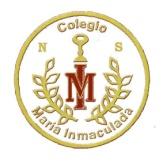 Departamento de Lengua y LiteraturaProfesora Giannina MagnaniNM3/ LiteraturaGuía N°9El texto literario Nombre: ____________________________________________________________Curso_______Lee y desarrolla la siguiente guía que será tratada durante la única tutoría que tendrá la asignatura (fecha y horario por definir), no olvides ir a anotando tus dudas y consultas.Características de un texto literario
¿Qué es lo que hace que un texto sea literario? Claramente sus características. Las características que determinan lo literario de un texto, son las siguientes:

1. Predominio de la función poética sobre la referencial, pues no se limita a comunicar; se trata de influir en el ánimo del lector haciéndole vivir emociones y sentimientos. El autor comparte sus vivencias con el lector, recreándolas en él.
2. Es completamente ambiguo; en esto reside su riqueza de interpretación.
3. Es eminentemente connotativo, produciendo diversas posibilidades de interpretación de acuerdo con el contexto literario y personal del lector. La connotación es la esencia del lenguaje literario, ya que éste es plurisignificativo.4. Abundancia de recursos poéticos como las figuras literarias.Es abundante en imágenes.5. La sintaxis es más flexible. El orden de los elementos pueden variar.6. El vocabulario es preciso e insustituible. Una palabra no puede ser emplazada por otra, pues cambia la fuerza expresiva, aunque sea la misma idea.7. Las palabras son elegidas por su eufonía. 8. Tiene carga emotiva.9. Disposición de sus elementos en forma armoniosa, producto de una buena combinación de las palabras.10. El mensaje crea su propia realidad, diferente de la realidad circundante.11. Puede ser explicado y descrito, pero no comprobado.12. Es simbólico.Sin embargo, todas estas características no pueden estar aisladas, porque un texto literario es un mundo creado, imaginario, ficticio, independiente del universo real, pero aun así no puede ser ajeno a él ni desprenderse totalmente.Para ti ¿Cuál es la característica más importante que debiese poseer un texto literario? Argumenta________________________________________________________________________________________________________________________________________________________________________________________________________________________________________________________________________________________________________________________________________________________________________RECORDEMOS OTROS CONCEPTOS IMPORTANTES EN LA IDEA DE TEXTO LITERARIO¿Qué elementos posee el texto no literario que lo diferencia del texto literario? Entrega al menos tres características _______________________________________________________________________________________________________________________________________________________________________________________________________________________________________________________________________________________________________________________________________________________________________ActividadDetermina si los siguientes textos son literarios o no literarios y argumenta en cada cuadro el porqué de tu elección, recordando parte de las definiciones vistas en esta guíaAna GonzálezA Ana González no la desaparecieron ni la mataron. Al menos no físicamente, pero sí en vida. Su marido, Manuel Recabarren, dos de sus hijos y su nuera, que estaba embarazada, son detenidos desaparecidos hasta el día de hoy. Fue en abril de 1976 cuando la dictadura le arrebató todo. Ana se unió a la Agrupación de Familiares de Detenidos Desaparecidos convirtiéndose en una de sus dirigentes y más reconocidos rostros de lucha. Hoy tiene 92 años y aún no hay certezas del paradero de sus cinco amados. Probablemente no las tenga nunca. Como la mayoría de las madres y esposas de detenidos desaparecidos que mueren de tanto caminar, preguntado: ¿Dónde están?Nuestra mascotaLa araña de rincón era café, del tamaño de una clementina y dócil y cariñosa como un gato. Vivía en el rincón derecho del living, al lado de la ventana. Todos en la familia queríamos a la araña de rincón. Mi mamá abría la ventana y la araña le sonreía. Mi hermano no se iba nunca al colegio sin despedirse con un beso de ella. Un día amaneció muerta y fue un enorme trauma para todos. Mi padre comenzó a beber, mi madre le pidió el divorcio, mi hermano comenzó a fumar hierba y yo comencé a escribir.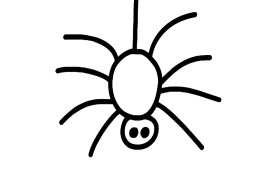 Objetivos de Aprendizaje: OA 1. Producir diversos géneros escritos y audiovisuales para desarrollar y comunicar sus interpretaciones de las obras leídas o vistas. OA 6. Producir textos y otras producciones que den cuenta de sus reflexiones sobre sí mismos y sobre diversas temáticas del mundo y del ser humano, surgidas de las interpretaciones de las obras leídas, de sus trayectorias de lectura personales y de los criterios de selección para estas.Instrucciones generales: Lee atentamente esta guía y resuelve cada una de las actividades que aquí se proponen. Puedes imprimirla o simplemente desarrollarla en una hoja anexa que luego podrás pegar en tu cuaderno En caso de necesitar impresión, contáctate con liceonsmi.guias@gmail.com. Puedes enviar tus dudas a giannina.magnani@liceonsmariainmaculada.clVocabulario:- Ambiguo: Que puede entenderse o interpretarse de diversas maneras.- Connotativo: Es un tipo de lenguaje que sugiere un sentido distinto al mensaje principal, llevando una carga subjetiva o emotiva.- Sintaxis: Modo de combinarse y ordenarse las palabras y las expresiones dentro del discurso.- Eufonía: Efecto acústico agradable que resulta de la combinación de sonidos en una palabra o en una frase.FiccionalidadConvención entre el autor y el receptor de una obra determinada por la cual se construye el universo de dicha obra. La literatura existe como un circuito imaginario, creado a partir de un pacto de lectura entre el emisor y el receptor. Esta arbitrariedad permite creer que lo que se dice en el texto es válido para la realidad que allí se inventa, de modo que lo narrado no se corresponde necesariamente con sus referentes realesMímesis La mímesis se trata de la imitación de los elementos de la naturaleza; por tanto, el poeta hace una imitación de otra imitación de la realidad y por ello sus textos son “doblemente mentirosos”.  IntertextualidadEs un recurso estilístico que permite establecer una relación entre dos textos de manera implícita o explícita.